EUROPEAN OLYMPIC QUALIFICATION CHAMPIONSCHIPRifle, Pistol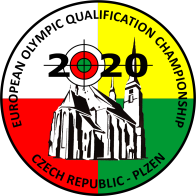 Plzen Czech Republic                           18 MAY  –   25 MAY 2020 	Please register on-line at: http://entry.issf-sports.info(Or use exceptionally Fax to ISSF Headquarters at +49-89-544355-44)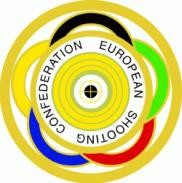 ANNEX 1Total number of athletes   	 Total number of officialsPRELIMINARY ENTRY FORMPlease return by  18 FEB 2020name of federationnationcontact personphone numbere-mail addressfax numberATHLETESATHLETESATHLETESATHLETESEvents MenNumber of startsEvents WomenNumber of starts50m Rifle 3 Positions Men50m Rifle 3 Positions Women25m Rapid Fire Pistol Men25m Pistol Women10m Air Rifle Men10m Air Rifle WomenOFFICIALSNumber of officialsNumber of officialsTeam officials and media personsTeam officials and media personsISSF HeadquartersOrganizing CommitteeWidenmayerstrasse 1680538 Munich, GermanyPhone: +49-89-544355-0Fax:     +49-89-544355-44E-mail:  entry@issf-sports.infoOrganizing CommitteePhone: +420 220 87 67 97E-mail: info@eoqch2020.eu